Vincentík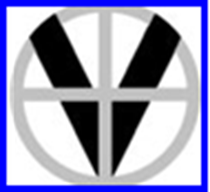 www.ozanam-sk.comCharitatívne zariadenie Spolku sv. Vincenta de Paul na Slovensku - Konferencia sv. Jozefa v Leviciach - pomáha ľuďom v núdzi. Poskytuje šatstvo, obuv, domáce potreby, školské potreby, hračky, knihy... Otváracie hodinyPondelok 15.30 – 17.00 príjem vecíUtorok      15.30 – 17.00 výdaj vecíSídlo: Budova bývalého domu služiebPoľná 6,  934 01 Levicee-mail: vincentik.levice@gmail.com